PARTICIPANT NOTES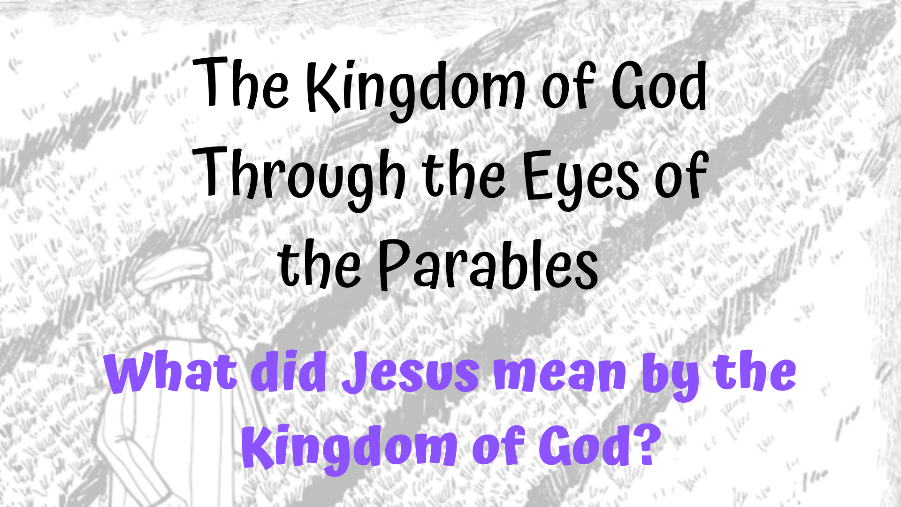 SESSION 1 - The Kingdom of God Through the Eyes of the Parables - What did Jesus mean by the Kingdom of GodABOUT THIS STUDYAll information and downloads for the Zoom group study are available form www.spaceforfaith.co.uk/kingdom. Additionally, there are two other methods of engagementA video version is available from www.spaceforfaith.co.uk/kingdom suitable for private individuals/small groups to study at home A Facebook group containing the video and a place for online discussion about the questions at www.facebook.com/groups/spaceforfaithbiblestudy      SESSION 1Course OutlineBy studying a different parable each session, we will discuss and learn what Jesus meant by the Kingdom of God.  Parables were aimed at specific aspects of the Kingdom of God, with the main subject of the Parables being ‘The Kingdom of God is like…….’. There are four main themes - the Kingdom and its ruler, its people, the community, and the future.  We will look at each of these in more detail each week as we address the different parables. Here is an outline of the sessions we will be undertaking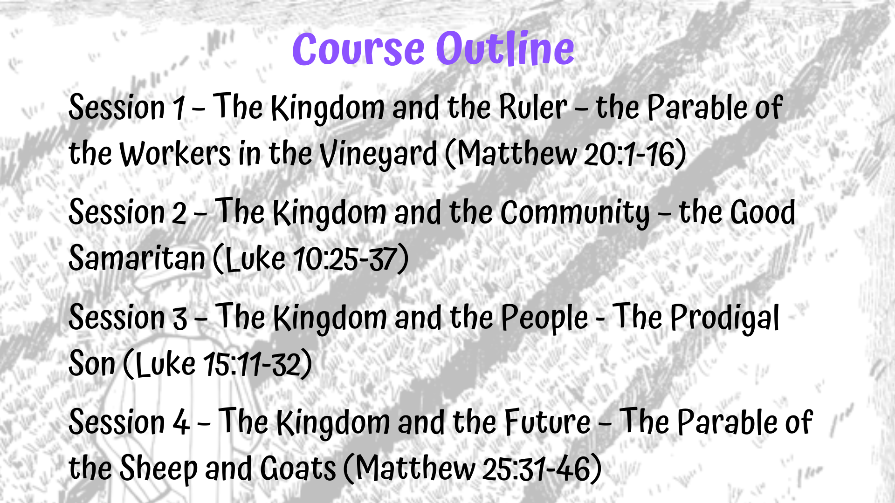 Session 1 – The Parable of the Workers in the VineyardIn this first session we will look briefly at the Kingdom of God and parables before focussing on the parable of the workers in the vineyard. We will see what this tells us about the meaning of the Kingdom of God as portrayed by Jesus, and look how we can relate this to today.So, what is the Kingdom of God? An extremely brief overview. Whilst in English Kingdom means place, Biblically it means ‘action’ – an activity of a king reigning over people. The theme of the Kingdom of God runs throughout the Bible with the first reference being found in Genesis 1:27-28, when the word rule is used. Rule was the language of kings and suggests humans would rule with God on His behalf. However, the OT shows that despite God’s efforts there is a break down of the relationship, with distrust and humans defining good and evil for themselves. We see Abraham chosen by God and the subsequent escape from captivity in Egypt. God invites his people to live under his rule with the Torah, but the people rebel. Israel decides it wants a king and we see a succession of 40 kings, the majority of whom brought evil and wrongdoing and captivity in Babylon. The poets of the time still believed that God was king of the world and we see particularly the prophet Isaiah foretelling the day when the Kingdom of God will arrive. (Isaiah 52-53). Jesus brought the good news - the arrival of the kingdom. But the Jewish people were expecting a new earthly, political kingdom to defeat the Romans, bringing peace through violence However, Jesus brings a different type of kingdom – one of love and peace, confronting evil, and reaching out to poor broken people. Ian Mackie from the Bible Project states ‘Jesus becomes the human we were made to be. Through Him we become the humans we were meant to be’ Jesus promoted the kingdom in various ways including parables Parables of Jesus – Bible Project Video link https://youtu.be/XX-aAg4_U2QREADINGThe Parable of the Workers in the Vineyard (Matthew 20:1-16)20 “For the kingdom of heaven is like a landowner who went out early in the morning to hire workers for his vineyard. 2 He agreed to pay them a denarius[a] for the day and sent them into his vineyard.3 “About nine in the morning he went out and saw others standing in the marketplace doing nothing. 4 He told them, ‘You also go and work in my vineyard, and I will pay you whatever is right.’ 5 So they went.“He went out again about noon and about three in the afternoon and did the same thing. 6 About five in the afternoon he went out and found still others standing around. He asked them, ‘Why have you been standing here all day long doing nothing?’7 “‘Because no one has hired us,’ they answered. “He said to them, ‘You also go and work in my vineyard.’8 “When evening came, the owner of the vineyard said to his foreman, ‘Call the workers and pay them their wages, beginning with the last ones hired and going on to the first.’9 “The workers who were hired about five in the afternoon came and each received a denarius. 10 So when those came who were hired first, they expected to receive more. But each one of them also received a denarius. 11 When they received it, they began to grumble against the landowner. 12 ‘These who were hired last worked only one hour,’ they said, ‘and you have made them equal to us who have borne the burden of the work and the heat of the day.’13 “But he answered one of them, ‘I am not being unfair to you, friend. Didn’t you agree to work for a denarius? 14 Take your pay and go. I want to give the one who was hired last the same as I gave you. 15 Don’t I have the right to do what I want with my own money? Or are you envious because I am generous?’16 “So the last will be first, and the first will be last.”The Workers in the Vineyard and the Kingdom of GodThis parable is related to the theme of The Kingdom and its Ruler whereby the Kingdom of God takes its’ character and form from God. The theme portrays generosity and unconditional love. Jesus also challenged the patriarchal structure, challenged male stereotypes, and spoke of relational qualities. Parables of these types look at how the Kingdom of God takes its’ character and form from God. The workers in the vineyard looks at the generosity of God.The verses preceding the parable set the parable in context (Matthew 19:16-22). We see that the rich man seems to meet the criteria for eternal life, with one exception – he won’t give up his wealth. This causes the disciples to question their own position and question what they need to do to – after all, they have given up everything to follow Jesus. Jesus points to them sitting on twelve thrones and judging the twelve tribes of Israel but warns ‘But many who are first will be last, and many who are last will be first’ (Matthew 19:30) – and of course we see this repeated at the end of the parable itself. The story is true to the day - the harvest needed to be gathered before the rains came, so extra unskilled workers were hired even if they could only work an hour – meeting in the marketplace. The first to be hired in the early morning are likely to be the fit and able, with the ones left until later being the older labourers and the less able.  The first workers agreed to one denarius for a day’s wage whilst the later workers who were engaged at 9am, noon, 3pm and 5pm agreed to accept what the vineyard owner considers right and fair. One denarius was the normal days wage – but a day without pay for these workers would be a day without essential sustenance for their families. Workers had to be paid before the end of the day as referred to by Moses in Leviticus 19:13  and is also mentioned in Deuteronomy 24:15.’ At the end of the day the owner called the foreman to pay all the workers one denarius – and significantly he said to pay the last workers first and the first workers last. Seeing the ‘one hour’ workers receive one denarius, the others expected more. Those who worked all day grumbled but the landowner pointed out their agreement to work all day for one denarius and asked if they were envious of his generosity. So, what does this parable tell us about what Jesus meant by the Kingdom of God? Barton et al state ‘The divine grace will blow where it wills’ It certainly alludes to eternal life and salvation. All who believe will be accepted into the Kingdom of God – not dependent upon works, piety, or sacrifice. All will be treated equally. In the parable, all got what they were promised. We see that those who worked all day were more than happy to work for one denarius, until they realised that other workers had worked less hours for the same amount.QUESTION 1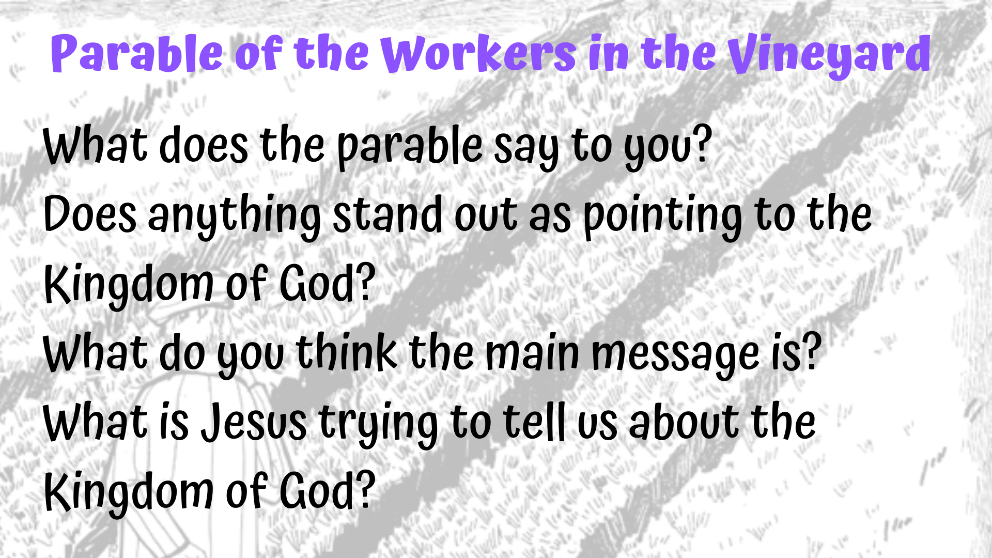 Present DayWe have seen the parable in the context of Jesus’ time – could we perhaps relate this to present day? A change of perspective resulted in the workers being jealous rather than joyfully receiving what they had been promised. How often are we guilty of this? Are we not guilty of being jealous of others who have more? The disciples were perhaps believing they would receive special benefits. John MacArthur compares the disciples to the ‘all day’ workers in the parable. Are we the same? Do we consider ourselves more worthy in the eyes of God if we do more work for our church? QUESTION 2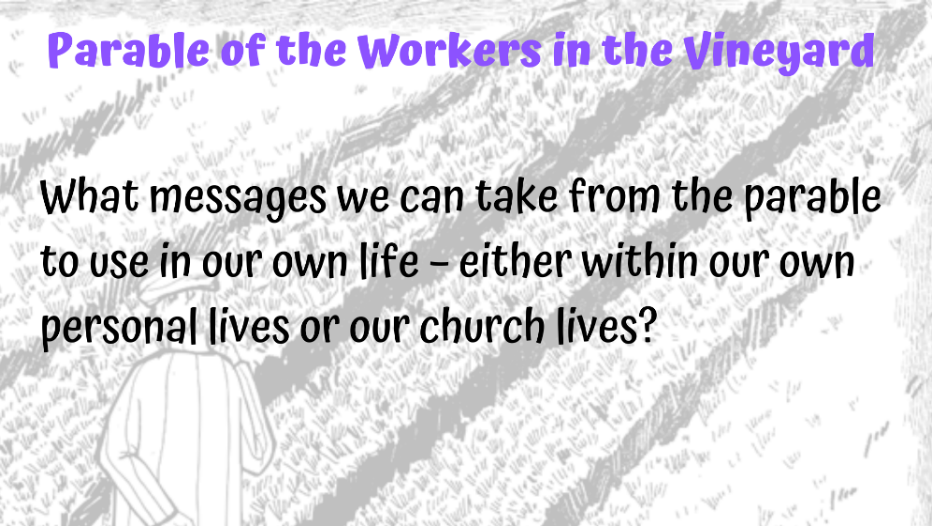 QUESTION 3 (VOLUNTARY)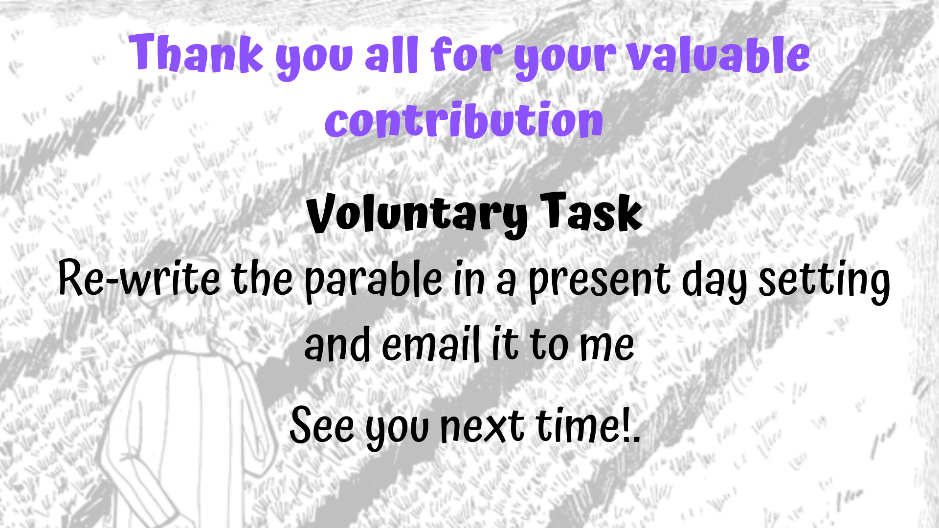 EXTRA NOTES The Kingdom of GodFor many the concept of kingdom, and God as king was familiar. We see this in Psalms 99:1, 96:10, 146:10,  ‘The Lord reigns, let the nations tremble; he sits enthroned between the cherubim, let the earth shake’ (Psalm 99:1). Eventually ‘king’ was merged between a human leader and God – starting with David and subsequent kings. This concept, based on God choosing the leader/king to rule on his behalf did not work out, and ‘disappeared under the pressure of political expediency.’  However, there was still hope for a true Messiah bringing in a Kingdom of justice. Zechariah 14:9 states ‘the Lord will become king over all the earth’.  But what sort of kingdom would this be? The expectation was a political, earthly Messiah to defeat the Romans - peace through violence. It was with this expectation that Jesus arrived declaring ‘the time is fulfilled, and the kingdom of God is at hand (Mark 1:15). Of course Jesus’ kingdom was not one of violence – rather one of achievement through peace, love, and worshiping God above all else.N.T Wright considers the polarisation of churches today in that they are either ‘kingdom’ or ‘cross’ churches with the former focusing on the teaching of Jesus and the latter on the cross. Wright brings this together by stating ‘Gospels are the story of how God’s son inaugurated God’s kingdom through his work and death’ParablesParables were considered as allegories until in the 19c Julicher proposed that they were ‘intended as an illustration to make a particular point’. Thus parables were then seen as stories with one main point – with remaining details providing background .There is debate as to why Jesus used this method. Barclay considers it was easier to walk away in the open air compared to synagogues – thus Jesus needed to engage his audience. Additionally, the audience was familiar with parables in the OT for example 2 Samuel 12:1–7, and Rabbis taught using this method. Barclay describes parables beautifully as ‘Something on earth is compared with something in heaven, that the heavenly truth may be better grasped in light of the earthly illustration.’ Parables have four main themes with Jesus saying ‘the kingdom of God is like….’ either its ruler, its people, the community, or the future.  The parable of the workers in the vineyard is included in the theme of the kingdom and its ruler, portraying God’s generosity. Drane points out that all communities are shaped by their ruler, with Jesus using encouragement and stories rather than military authoritarianism.Parable of the Workers in the Vineyard For context the preceding verses are important (Matthew 19:16-30).  We see the rich man denied the promise of eternal life as he would not give up his riches – and the disciples wrongly assuming it is through God’s favour that wealth is obtained. However, money itself is not the problem, but rather priorities – that is, worshiping money more than God. We see in Matthew 22:36-38 ‘“Teacher, which is the greatest commandment in the Law?” Jesus replied: “‘Love the Lord your God with all your heart and with all your soul and with all your mind.’ This is the first and greatest commandment.’ This can be related back to the OT with Moses’ declaration in Deuteronomy 6:4-5 “Hear, O Israel: The Lord our God, the Lord is one! You shall love the Lord your God with all your heart, with all your soul, and with all your strength’.The disciples question the criteria for entering God’s Kingdom. Matthew 19:27-30 sees Peter asking about himself as he has given his all to Jesus. Whilst Jesus is encouraging, he does allude to the danger of the first becoming last. Verse 28 can be seen to refer to Daniel 7:9-27 in terms of the future Kingdom being based on lordship and points to the authority of the disciples in the future, most likely in the church. We also see a reference to Amidah in terms of restoring the judges.  Barton et al consider the parable relates to eschatological reversal at the last judgement and a ‘warning against boasting or presuming oneself to be among the first.’So what does this parable tell us about Jesus’ meaning of the Kingdom of God? It certainly alludes to eternal life and salvation. All who believe will be accepted into the Kingdom of God – not dependent upon works, piety or sacrifice - and treated equally. In the parable, all got what they were promised – either one denarius or whatever the landowner considered right. We see that those who worked all day were happy to work for one denarius until the time of payment. A change of perspective resulted in jealousy rather than joyfully receiving what had been promised. How often are we guilty of being jealous of others who have more?  MacArthur states the parable is about abundant eternal life with Heaven not a reward to be earned, but rather a gracious gift. We see Peter’s eventual understanding of this in Acts 10:34 ‘Then Peter began to speak: “I now realize how true it is that God does not show favouritism’. MacArthur sees the landowner as God seeking and initiating salvation, and using the poor and meek - the poor in spirit - to do this.  The meaning of the Kingdom of God in terms of present day personal and church life Parables are timeless. We see Peter asking what they will have (Matthew19:27).  Barclay states the parable is a warning to the disciples that even though they have followed Jesus from the beginning, all are equal in the eyes of God. We can perhaps see this in churches of today – how do long-term members treat newcomers? Barclay also considers the spirit in which we work. The later workers were happy to work for what the master thought fair, thus we should work to serve God and others with joy and love – not for our own reward. We can see an example of this with the receipt of an expensive gift from a wealthy friend compared to the joy of a small inexpensive gift saved up for by a child.  Barclay states “It is the paradox of the Christian life that those who aim at reward lose it, and those who forget reward find it’ John MacArthur compares the disciples to the ‘all day’ workers in the parable. Are we the same? Do we consider ourselves more worthy in the eyes of God if we do more work for our church? Perhaps we do, but we shouldn’t! All believers are equal in the eyes of God and will inherit the same. BibliographyBarclay, William. Insights: Parables . (Hymns Ancient and Modern Ltd. 2011) Kindle Edition.Barton J (Ed), Muddiman J (Ed), The Oxford Bible Commentary (Oxford University Press, Oxford, 2007)Bibles, Harper. NRSV Bible with the Apocrypha. Zondervan. Kindle Edition.Bible Project Podcast https://bibleproject.com/podcast/kingdom-god-part-1/ accessed 4 April 2022Bible Project Podcast https://bibleproject.com/podcast/kingdom-god-part-2/ accessed 4 April 2022Bible Project Podcast https://bibleproject.com/podcast/kingdom-god-part-3/ accessed 4 April 2022Bible Project, Parables of Jesus, https://youtu.be/XX-aAg4_U2Q accessed 3 April 2022Drane, John, Introducing the New Testament, Third Edition, (Lion Hudson, Oxford 2010)Holy Bible, NIV New International Version, ( Hodder & Stoughton 2011) Kindle Edition.MacArthur, John,The Mysteries of God’s Kingdom Revealed Through the Stories Jesus Told (Thomas Nelson 2015) AudibleMackie, Tim, Jesus and the Kingdom of God [Matthew] - Tim Mackie (The Bible Project), https://youtu.be/yACigFnNKwg accessed 28 March 2022 Wright, N.T, Jesus and the People of God https://youtu.be/1AukgNlAgiI accessed 22 March 2022 